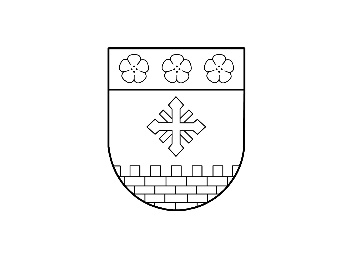 VIĻAKAS  NOVADA  DOMEIEPIRKUMU KOMISIJA       Reģ.Nr.90009115618       Abrenes  iela 26, Viļaka, Viļakas  nov., LV-4583Tālrunis 64507224,  64507208, e-pasts: dome@vilaka.lv LĒMUMSViļakā09.08.2017.                                                                                                                             Nr.127/2-8.2Sabiedrībai ar ierobežotu atbildību „V.J.M. Būve”Jupatovkas ielā 3A, Rēzeknē, LV-4601Reģ.Nr.42403032196Par Publisko iepirkumu likuma 9.panta kārtībā organizētā iepirkuma „Grants seguma atjaunošana ar ūdens atvades sistēmas sakārtošanu Viļakas novada Žīguru pagasta Skolas ielai” (ID.Nr.VND 2017/35 MI) rezultātiemPasūtītājs:Viļakas novada dome,Abrenes iela 26, Viļaka, Viļakas novads, LV-4583Reģ.Nr.90009115618Iepirkuma identifikācijas numurs:VND 2017/35 MIIepirkuma pamatojums:Publisko iepirkumu likuma 9.panta kārtībāIepirkuma priekšmets:Grants seguma atjaunošana ar ūdens atvades sistēmas sakārtošanu Viļakas novada Žīguru pagasta Skolas ielai (896 m)Paziņojums par plānoto līgumu publicēts internetā: 25.07.2017.Iepirkumu komisijas izveidošanas pamatojums:Viļakas novada domes 27.07.2017. lēmums Nr.347 (protokols Nr.14, 5.§) „Par Viļakas novada domes iepirkumu komisijas sastāva apstiprināšanu”Iepirkumu komisijas sastāvs:Iepirkumu komisijas priekšsēdētāja:Viļakas novada domes Finanšu un grāmatvedības nodaļas vadītāja Tamāra LocāneIepirkumu komisijas locekļi:Žīguru pagasta pārvaldes vadītājs Oļegs KesksViļakas novada domes Tehniskas nodaļas darba aizsardzības speciāliste Sintija StrapcāneSekretāre:Viļakas novada domes juriskonsulte Dace DzērvePiedāvājumu izvērtēšanā piedalās:Viļakas novada domes Iepirkumu komisijas priekšsēdētāja Tamāra LocāneViļakas novada domes Iepirkumu komisijas loceklis Oļegs KesksViļakas novada domes Iepirkumu komisijas locekle Sintija StrapcāneProtokolē:Viļakas  novada domes Iepirkumu komisijas sekretāre Dace DzērvePretendentiem noteiktās kvalifikācijas prasības:1. Pretendents un tā apakšuzņēmēji ir reģistrēti Uzņēmumu reģistrā vai līdzvērtīgā reģistrā ārvalstīs (ja Pretendents ir juridiska persona).2. Pretendents ir reģistrēts Būvkomersantu reģistrā, saskaņā ar Būvniecības likuma 22.panta un MK 25.02.2014. noteikumu Nr.116 „Būvkomersantu reģistrācijas noteikumi” prasībām vai attiecīgā profesionālā reģistrā ārvalstīs.3. Pretendentam ir sertificēts speciālists ceļu būvdarbu vadīšanā.4. Uz pretendentu un personu, uz kuras iespējam pretendents balstās, kā arī uz personālsabiedrības biedru, ja pretendents ir personālsabiedrība, nedrīkst būt attiecināmi Publisko iepirkumu likuma 9.panta astotajā daļā minētie izslēgšanas nosacījumi.Piedāvājuma izvēles kritērijs:No visiem piedāvājumiem, kas atbilst iepirkuma nolikuma prasībām, izvēlas piedāvājumu ar viszemāko cenu.Piedāvājumu iesniegšanas termiņš:07.08.2017., plkst.13.00. Piedāvājumu atvēršanas vieta, datums, laiks: Viļakas novada domē, Abrenes ielā 26, Viļakā, Viļakas novadā, 07.08.2017., plkst.13.00.Piedāvājumu atvēršana:Viļakas novada domes Iepirkumu komisija (turpmāk – Komisija) līdz 07.08.2017., plkst.13.00 ir saņēmusi 1 (viena) pretendenta piedāvājumu, kas tika reģistrēts (skat. Pielikumu Nr.1).Komisijas priekšsēdētāja T.Locāne, pēc piedāvājumu iesniegšanas termiņa beigām, atver iesniegto piedāvājumu, paziņojot pretendentu, piedāvājuma iesniegšanas datumu un piedāvāto cenu.Iesniegtie piedāvājumi:Piedāvājumu vērtēšana:Komisija 09.08.2017. sēdē uzsāk dokumentu pārbaudi un izvērtēšanu:Komisija pārbauda piedāvājuma atbilstību iepirkuma nolikuma (turpmāk – Nolikums) 7.punktā norādītajām noformēšanas prasībām – piedāvājums atbilst visām noformēšanas prasībām.Komisija veic pretendenta kvalifikācijas dokumentu pārbaudi, atbilstoši Nolikuma 8.punkta prasībām – pretendenta kvalifikācija atbilst nolikuma prasībām.Komisija veic pretendentu piedāvājumu atbilstības pārbaudi Nolikuma B.sadaļas – Tehniskajai specifikācijai – pretendenta piedāvājums atbilst pasūtītāja Tehniskajai specifikācijai.Piedāvājuma vērtēšanas laikā Komisija pārbauda, vai finanšu piedāvājumā nav aritmētisko kļūdu – kļūdas netiek konstatētas.Komisija izvērtē finanšu piedāvājuma cenu, pārliecinoties, vai nav iesniegts pārāk lēts piedāvājums – komisijai piedāvātā cena aizdomas nerada.Komisija pieņem lēmumu par iepirkuma uzvarētāju:Pamatojoties uz Nolikuma 11.9.punktu, kas nosaka, ka Komisija, no visiem piedāvājumiem, kas atbilst iepirkuma Nolikuma prasībām, izvēlas piedāvājumu ar viszemāko cenu, un Publisko iepirkumu likuma 9.panta trīspadsmito daļu, kas nosaka, ka iepirkuma komisija par uzvarētāju iepirkumā atzīst pretendentu, kurš izraudzīts atbilstoši noteiktajām prasībām un kritērijiem un nav izslēdzams no dalības iepirkumā saskaņā ar šā panta piekto daļu, atklāti balsojot: PAR – 3 (Tamāra Locāne, Oļegs Kesks, Sintija Strapcāne); PRET – nav, ATTURAS – nav, NOLEMJ:par iepirkuma uzvarētāju atzīt Sabiedrību ar ierobežotu atbildību „V.J.M. Būve”, Reģ.Nr.42403032196 ar piedāvāto līgumcenu EUR 44 496.70 (bez PVN).Saskaņā ar Publisko iepirkumu likuma 9.panta divdesmit trešo daļu, Pretendents, kas iesniedzis piedāvājumu iepirkumā, uz kuru attiecas šā panta noteikumi, un kas uzskata, ka ir aizskartas tā tiesības vai ir iespējams šo tiesību aizskārums, ir tiesīgs pieņemto lēmumu pārsūdzēt Administratīvajā rajona tiesā Administratīvā procesa likumā noteiktajā kārtībā. Administratīvās rajona tiesas spriedumu var pārsūdzēt kasācijas kārtībā Augstākās tiesas Senāta Administratīvo lietu departamentā. Lēmuma pārsūdzēšana neaptur tā darbību.Saskaņā ar Administratīvā procesa likuma 70.panta pirmo daļu, 76.panta otro daļu un 79.panta pirmo daļu, lēmums stājas spēkā ar brīdi, kad tas paziņots adresātam un to var pārsūdzēt Administratīvajā rajona tiesā Rēzeknes tiesu namā (Atbrīvošanas alejā 88, Rēzeknē, LV-4601) viena mēneša laikā, no tā spēkā stāšanās dienas.Pielikumā:  iesniegto piedāvājumu saraksts;izdruka no Uzņēmumu reģistra mājas lapas;izdruka no Būvniecības informācijas sistēmas Būvkomersantu reģistra;izdruka no Būvprakses un arhitektu prakses sertifikātu reģistra;e-izziņas izdrukas no EIS sistēmas uz 2 lp.Nr.p.k.Pretendents(juridiskai personai – nosaukums, fiziskai personai – vārds, uzvārds)Piedāvājuma iesniegšanas datums, laiksPiedāvājumu cena(EUR bez PVN)1.Sabiedrība ar ierobežotu atbildību „V.J.M. BŪVE”07.08.2017.44 496.70Komisijas priekšsēdētājaTamāra Locāne(vārds, uzvārds)(paraksts)Klātesošie komisijas locekļiOļegs Kesks(vārds, uzvārds)(paraksts)Sintija Strapcāne(vārds, uzvārds)(paraksts)SekretāreDace Dzērve(vārds, uzvārds)(paraksts)